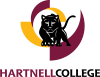 Tuesday September 21, 2021DEC Meeting AgendaCall to orderReview Previous MeetingDEC Handbook-Approved by AS (Heather)DEC Summary-Submitted to AS (Heather)Discussion ItemsAny concerns over summer? (all)CidiLabsSetting Priorities For DEC 2021-2022 (all)Upcoming Meeting Dates (Heather, all)December?May?Adding a co-Chair/new Chair? (Heather)Any additional items for discussion (all)Action Items…Upcoming Meeting Dates (All)Tuesday October 19, 2021Tuesday November 16, 2021Tuesday February 15, 2022Tuesday March 15, 2022Tuesday April 19, 2022